CURRICULUM  VITAEProfile Objective, I am seeking a position in Electrical Engineer to show my ability,PERSONAL DETAILSNationality                                            PakistaniDate of birth                                         16/02/1983Religion                                                 MuslimSex                                                         MaleMarital status                                       UnmarriedLanguage                                              English. Hindi. UrduVisa status                                             EmploymentQUALIFICATION Completing High School Gujrat EXTRA QUALIFICATIONDiploma in Electrical Engineer from Furan Technical Training center GujaratWORK EXPERIENCE3 years experience as  Electrician in LOOTAH BC GAS L.L.C “Sharjah U.A.EAnd now till working with Q ENERGY in Abu Dhabi as a Electrician & Gas Panel Technician .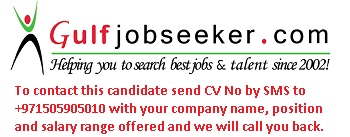 Gulfjobseeker.com CV No: 975960